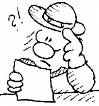 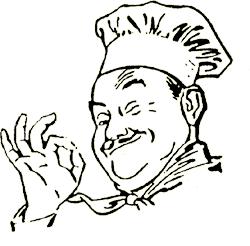 SCOUTS HEILIG KRUIS STELT VOORKWIS’INEOP ZATERDAG  14 NOVEMBER 2015Ga voor een onvergetelijke avond en combineer een heerlijk EETFESTIJN  met een spannende KWIS. Van 17 u tot 19 u bieden wij U :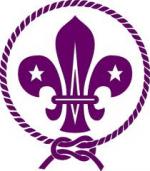 Spaghetti a volonté  : € 8 Voor kinderen €8 inclusief dessert Om 20 u starten we de kwis:Vragen over algemene kennisVier personen per ploeg                                      Inschrijving : 12 € per ploegWaar ? Parochiezaal Molenberg, Molenbergstraat Inschrijven kan via e-mail naar groepsleiding@scoutsheiligkruis.be . Of door onderstaand briefje af te geven aan winterkoninkje ( geef het haar persoonlijk zo ben je 100% zeker ) Betalen kan je cash de avond zelf of via overschrijving ( BE98 7755 9097 9793) met mededeling ‘Naam + Inschrijving Spaghetti of/en Quiz’ Familie ………………………………………………..,
schrijft zich in met …….. personen, waarvan …… kinderen voor spaghetti.Om je ploeg in te schrijven mail je de ploegnaam naar groepsleiding@scoutsheiligkruis.be 